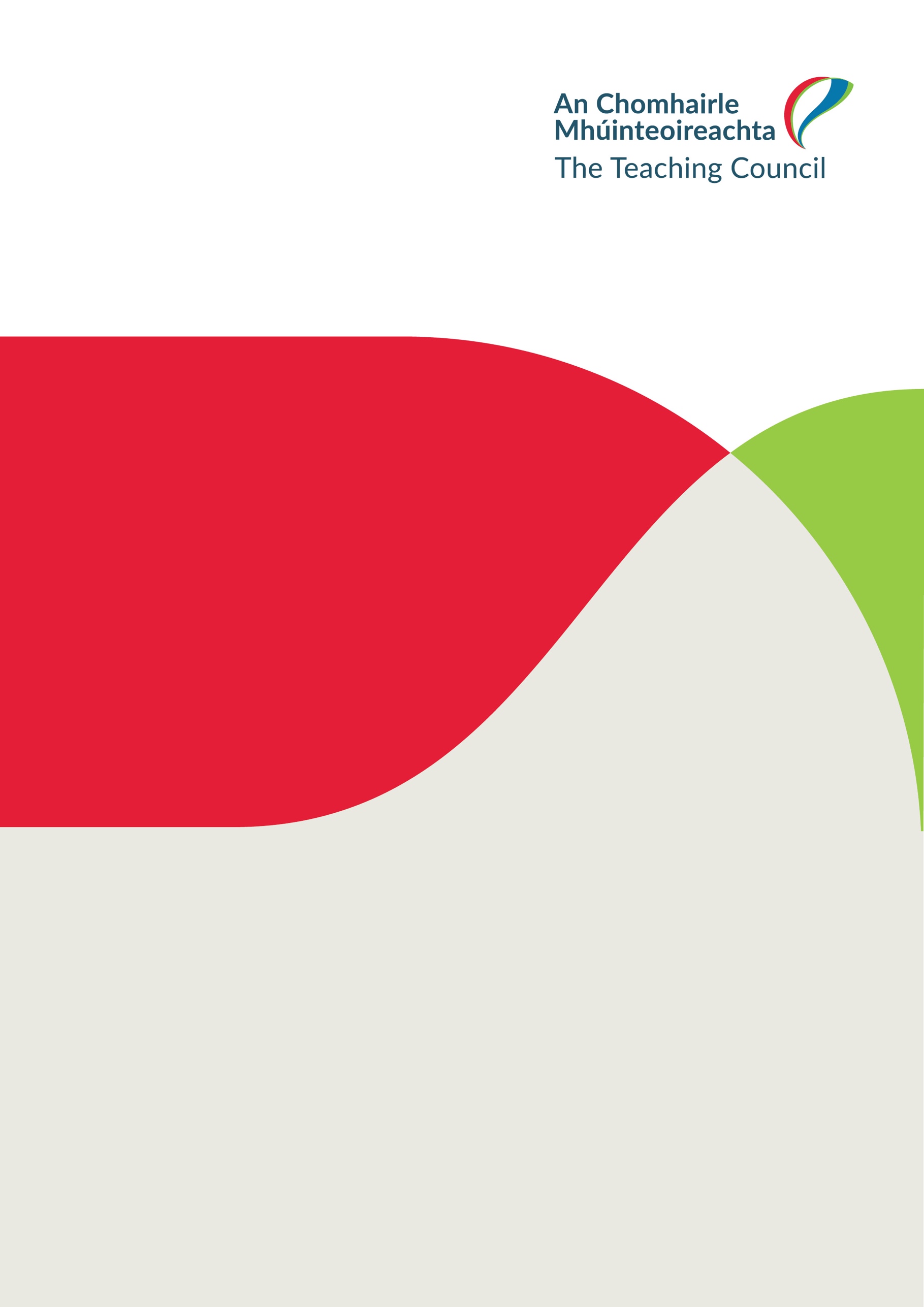 Iomaíocht le haghaidh Oifigeach CléireachaisNótáil na treoracha seo a leanas go cúramach le do thoil:Is den riachtanas é go ndéantar gach cuid den fhoirm iarratais seo a chomhlánú go hiomlán.Nuair atá an fhoirm comhlánaithe agat ba cheart duit an t-iarratas a sheoladh ar ais chuig, recruitment@teachingcouncil.ieBa cheart d’iarrthóirí a nótáil go mbeidh an t-eolas san fhoirm iarratais seo ríthábhachtach don phróiseas gearrliostaithe. Féadfar an cinneadh maidir le tú a chur ar ghearrliosta na n-iarrthóirí a rachaidh ar aghaidh go dtí céim 2 den phróiseas a bhunú ar an eolas a thugann tú ag an gcéim seo. Is féidir go ndéanfar plé níos doimhne ar an eolas a thugtar anseo, sa chás go nglaofaí chuig agallamh thú. Cuid 1. Sonrai  PearsantaCuid 2. Cáilíochtaí Cuid 2. Cáilíochtaí, Ar LeanúintCuid 3. Stair FostaíochtaCuid 4. CumaisSa chuid seo a leanas, iarrtar ort léargas ginearálta a thabhairt maidir leis an gcaoi ina gcomhlíonann tú na scileanna agus taithí maidir leis na critéir riachtanacha agus inmhianaithe sa chur síos ar an bpost agus sa chur síos pearsanta. Ba chóir d’iarrthóirí féachaint ar na critéir ar leith don phost a bhfuil siad ag déanamh iarratais air agus a léiriú go bhfuil siad ábalta iad a chomhlíonadh.Cuid 5. Eolas BreiseCuid 6. TeistiméireachtaíCuir sonraí ar fáil le do thoil den bheirt a bhfuil aithne agat orthu i gcomhthéacs oibre agus a bhféadfá teistiméireachtaí a fháil uathu. Is fearr é go dtagann teistiméireacht amháin ar a laghad ó dhuine a bhfuil aithne aige/ aici ort i gcomhthéacs oibre.Cuid 7. Dearbhú  Deimhním agus dearbhaím leis seo gur chuir mé in iúl go macánta agus go cruinn an t-eolas seo a chuir mé ar fáil ar an iarratas seo chomh fada agus is eol dom agus go bhfios dom.Déan cinnte de le do thoil gur chuir tú ar fáil an t-eolas ar fad ar iarradh ort. Má aimsítear iarrthóir a thug eolas bréagach nó a rinne aon fhíric ábhartha a cheilt d’aon ghnó beidh sé/ sí faoi dhliteanas le bheith dícháilithe, nó má cheaptar é/ í, a bheith dífhostaithe. Tabhair faoi deara le do thoil go gcaithfear leis na sonraí pearsanta uile faoi rún i gcomhréir leis an Acht um Chosaint Sonraí 2018. Gach réimse le comhlánú le do thoilGach réimse le comhlánú le do thoilTeidealSloinneCéadainm(neacha) iomlán(a)Seoladh Baile/Poist Seoladh Baile/PoistSonraí teagmhála, Fón pócaRíomhphost*Nótáil:	Is sa ríomhphost a sheolfar gach comhfhreagras faoin gcomórtas seo. Ba cheart d’iarratasóirí seoladh ríomhphoist a thabhairt mar ar féidir dul i dteagmháil leo ar feadh thréimhse an chomórtais.*Nótáil:	Is sa ríomhphost a sheolfar gach comhfhreagras faoin gcomórtas seo. Ba cheart d’iarratasóirí seoladh ríomhphoist a thabhairt mar ar féidir dul i dteagmháil leo ar feadh thréimhse an chomórtais.Cead oibre: An bhfuil aon srianta dlíthiúla ort ar an gcead atá agat obair sa Tír seo?   Freagair Tá nó Níl, le do thoil. (Más é Tá atá i gceist, tabhair sonraí le do thoil)Ar bhain tú leas as Scéim um Luathscor Deonach nó aon Scéim Iomarcaíochta san Earnáil Phoiblí? Freagair bhain nó níor bhain.  Má bhain, an ligeann téarmaí na scéime duit iarratas a dhéanamh ar an bpost seo? Freagair ligeann nó ní ligeann.  CÁILÍOCHTAÍ OIDEACHASÚLA Tabhair sonraí le do thoil faoi na cáilíochtaí is ábhartha atá agat, agus cinntigh le do thoil go dtugann tú an toradh.CÁILÍOCHTAÍ OIDEACHASÚLA Tabhair sonraí le do thoil faoi na cáilíochtaí is ábhartha atá agat, agus cinntigh le do thoil go dtugann tú an toradh.CÁILÍOCHTAÍ OIDEACHASÚLA Tabhair sonraí le do thoil faoi na cáilíochtaí is ábhartha atá agat, agus cinntigh le do thoil go dtugann tú an toradh.CÁILÍOCHTAÍ OIDEACHASÚLA Tabhair sonraí le do thoil faoi na cáilíochtaí is ábhartha atá agat, agus cinntigh le do thoil go dtugann tú an toradh.Dátaí Freastail, Ó – Go dtíScoil/Coláiste/Institiúid ar a raibh tú ag FreastalAn Cúrsa a Lean Tú/ An Cháilíocht a Bronnadh  An ToradhCÁILÍOCHTAÍ BREISE Tabhair na sonraí ar fad le do thoil i gcás aon cháilíochtaí ábhartha breise atá agat, nár liostaíodh thuas.CÁILÍOCHTAÍ BREISE Tabhair na sonraí ar fad le do thoil i gcás aon cháilíochtaí ábhartha breise atá agat, nár liostaíodh thuas.Ballraíocht  De Chumainn GhairmiúlaCáilíochtaí GairmiúlaCúrsaí Oiliúna Ábhartha Ar Fhreastail Tú OrthuPOST SAN FHOSTAÍOCHT IS DÉANAÍ  Maidir le do phost reatha nó an fhostaíocht is déanaí a bhí agat, tabhair na sonraí seo a leanas le do thoiPOST SAN FHOSTAÍOCHT IS DÉANAÍ  Maidir le do phost reatha nó an fhostaíocht is déanaí a bhí agat, tabhair na sonraí seo a leanas le do thoiPOST SAN FHOSTAÍOCHT IS DÉANAÍ  Maidir le do phost reatha nó an fhostaíocht is déanaí a bhí agat, tabhair na sonraí seo a leanas le do thoiPOST SAN FHOSTAÍOCHT IS DÉANAÍ  Maidir le do phost reatha nó an fhostaíocht is déanaí a bhí agat, tabhair na sonraí seo a leanas le do thoiPOST SAN FHOSTAÍOCHT IS DÉANAÍ  Maidir le do phost reatha nó an fhostaíocht is déanaí a bhí agat, tabhair na sonraí seo a leanas le do thoiAinm an Fhostóra (déan cur síos freisin ar an gcineál gnó atá/ a bhí i gceist)Ainm an Fhostóra (déan cur síos freisin ar an gcineál gnó atá/ a bhí i gceist)Ainm an Fhostóra (déan cur síos freisin ar an gcineál gnó atá/ a bhí i gceist)Seoladh agus Uimhir TheileafóinSeoladh agus Uimhir TheileafóinSeoladh agus Uimhir TheileafóinAn Post a bhí agatAn Post a bhí agatAn Post a bhí agatCuir síos ar na príomhdhualgais agus na príomhchúraimí a bhí ortCuir síos ar na príomhdhualgais agus na príomhchúraimí a bhí ortCuir síos ar na príomhdhualgais agus na príomhchúraimí a bhí ortDáta an Cheapacháin (Ó – Go dtí)Dáta an Cheapacháin (Ó – Go dtí)Dáta an Cheapacháin (Ó – Go dtí)Tuarastal faoi láthair/Nuair a d’fhág túTuarastal faoi láthair/Nuair a d’fhág túTuarastal faoi láthair/Nuair a d’fhág túLuaigh aon luach saothair airgeadais breise nó aon liúntais bhreiseLuaigh aon luach saothair airgeadais breise nó aon liúntais bhreiseLuaigh aon luach saothair airgeadais breise nó aon liúntais bhreiseAn Chúis a bhfuil tú ag fágáil/ ar fhág túAn Chúis a bhfuil tú ag fágáil/ ar fhág túAn Chúis a bhfuil tú ag fágáil/ ar fhág túMá cheaptar tú, cé mhéad fógra atá ag teastáilMá cheaptar tú, cé mhéad fógra atá ag teastáilMá cheaptar tú, cé mhéad fógra atá ag teastáilFOSTAÍOCHT ROIMHE SEO.   Tabhair sonraí le do thoil faoin bhfostaíocht lánaimseartha a bhí agat ó chríochnaigh tú d’oideachas lánaimseartha, ag tosú leis an gceapachán a bhí agat díreach roimh an gceann a ndearna tú cur síos air thuas.FOSTAÍOCHT ROIMHE SEO.   Tabhair sonraí le do thoil faoin bhfostaíocht lánaimseartha a bhí agat ó chríochnaigh tú d’oideachas lánaimseartha, ag tosú leis an gceapachán a bhí agat díreach roimh an gceann a ndearna tú cur síos air thuas.FOSTAÍOCHT ROIMHE SEO.   Tabhair sonraí le do thoil faoin bhfostaíocht lánaimseartha a bhí agat ó chríochnaigh tú d’oideachas lánaimseartha, ag tosú leis an gceapachán a bhí agat díreach roimh an gceann a ndearna tú cur síos air thuas.FOSTAÍOCHT ROIMHE SEO.   Tabhair sonraí le do thoil faoin bhfostaíocht lánaimseartha a bhí agat ó chríochnaigh tú d’oideachas lánaimseartha, ag tosú leis an gceapachán a bhí agat díreach roimh an gceann a ndearna tú cur síos air thuas.FOSTAÍOCHT ROIMHE SEO.   Tabhair sonraí le do thoil faoin bhfostaíocht lánaimseartha a bhí agat ó chríochnaigh tú d’oideachas lánaimseartha, ag tosú leis an gceapachán a bhí agat díreach roimh an gceann a ndearna tú cur síos air thuas.Dátai     Ó         Go dtíAinm agus Seoladh an FhostóraAn Post a Bhí Agat agus na PríomhfhreagrachtaíAn Post a Bhí Agat agus na PríomhfhreagrachtaíAn Chúis ar Fhág TúOBAIR FOIRNE Déan cur síos, le do thoil, ar do chuid taithí oibre a mheasann tú a thugann an léiriú is fearr de do chuid scileanna oibre foirne (250 focal ar a mhéad)BAINISTÍOCHT / PRÓISEÁIL FAISNÉISE Déan cur síos, le do thoil, ar do chuid taithí oibre a mheasann tú a thugann an léiriú is fearr de do chuid scileanna bainistíochta agus próiseála faisnéise (250 focal ar a mhéad)TORTHAÍ A SHOLÁTHAR Déan cur síos, le do thoil, ar do chuid taithí oibre a mheasann tú a thugann an léiriú is fearr de do chumas le torthaí a sholáthar i gcásanna dúshlánacha. Léirigh go hachomair le do thoil an chúis a raibh dúshlán i gceist leis seo agus cad a rinne tú lena chinntiú go gcuirtear torthaí ar ardchaighdeán ar fáil (250 focal ar a mhéad)SEIRBHÍS DO CHUSTAIMÉIRÍ & SCILEANNA CUMARSÁIDE Déan cur síos, le do thoil, ar do chuid taithí oibre a mheasann tú a thugann an léiriú is fearr de do sheirbhís do chustaiméirí agus scileanna cumarsáide (250 focal ar a mhéad)TREALLÚS & TIOMANTAS Déan cur síos, le do thoil, ar conas a d’fhéadfadh do scileanna treallúsacha agus tiomanta a usáid chun an ról seo a chomhlíonadh (250 focal ar a mhéad)EOLAS SPEISIALTA, SAINEOLAS AGUS FÉINFHORBAIRT Tabhair breac-chuntas le do thoil ar conas a d’fhéadfadh d’eolas speisialta, saineolas agus féinfhorbairt na riachtanais don ról seo a chomhlíonadh (250 focal ar a mhéad).Eolas BreiseAn bhfuil aon eolas/ scil eile a mheasann tú atá bainteach le d’iarratas? (250 focal ar a mhéad)Ainm an MholtóraEagraíochtPostSeoladhUimhreacha TeileafóinR-PhostAinm an MholtóraEagraíochtPostSeoladhUimhreacha TeileafóinR-PhostAinm an IarratasóraDáta